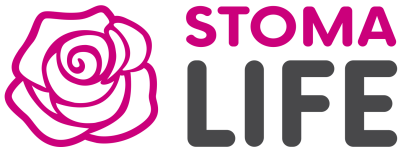 Warszawa, 14 lipca 2022List otwarty Fundacji STOMAlife w sprawie projektu rozporządzenia Ministra Zdrowia zmieniającego rozporządzenie w sprawie wykazu wyrobów medycznych wydawanych na zlecenie z dnia 8 lipca 2022r.
Szanowni Państwo,W Polsce żyje obecnie blisko 64.000 stomików, a co roku wykonuje się około 13.000 zabiegów wyłonienia kolejnych stomii. Większość pacjentów stomijnych, nawet jeśli jest czynna zawodowo to zarabia poniżej średniej krajowej, część pozostaje bez pracy w wyniku wykluczenia społecznego związanego z chorobą. Pozostali są na emeryturze lub rencie. Ponad 63% osób z wyłonioną stomią to pacjenci onkologiczni, seniorzy lub też osoby, które chorują od dziecka. Stomia wyłaniania jest również w następstwie chorób zapalnych układu pokarmowego oraz wypadków komunikacyjnych czy powikłań okołoporodowych.Poza stomią pacjentów i ich opiekunów łączy jedno: borykanie się z codziennością i problemami finansowymi. Dziś stają w obliczu kolejnego ciosu wymierzonego w ich godność i portfele. 8 lipca 2022 roku  Ministerstwo Zdrowia opublikowało rozporządzenie zmieniające rozporządzenie w sprawie wykazu wyrobów medycznych wydawanych na zlecenie (https://legislacja.rcl.gov.pl/projekt/12361702). Tym samym zapowiada radykalne, negatywne zmiany w refundacji sprzętu stomijnego. Wydawałoby się, że żyjemy w czasach gdzie korzystanie z toalety i czynności higieniczne są gwarantowane i nie stanowią luksusu, a podstawowe prawo człowieka. Stomia jest rodzajem niewidocznej niepełnosprawności. Warto podkreślić, że sprzęt stomijny jest sprzętem jednorazowego użytku, a jego stosowania nie można przerwać ani zastąpić niczym innym. Pacjent musi być zaopatrzony przez 24 godziny na dobę, 365 dni w roku. Zapewnienie ciągłości bezpłatnego dostępu do sprzętu wysokiej jakości jest koniecznością w walce stomików o zachowanie godnego życia.Fundacja STOMAlife, reprezentując środowisko 64 000 polskich stomików pragnie wyrazić zdecydowany protest wobec proponowanych rozwiązań, które nie poprawią sytuacji stomików, a w wielu przypadkach ją dramatycznie pogorszą. Stomicy głośno proszą o zatrzymanie proponowanych przez MZ zmian.Stomicy otrzymali  21 dni, licząc od 8 lipca 2022 na konsultacje wspomnianego projektu. Dlatego nie możemy milczeć! To czas na działanie.Proponowany projekt diametralnie zmienia sposób refundacji wyrobów stomijnych wydawanych na zlecenie. Obecnie obowiązujące limity wartościowe nie były rewaloryzowane od 2003 roku, a dodatkowo cena wyrobów zrosła o 7% VAT w 2004 i 8% VAT od 2011. Ministerstwo Zdrowia jest informowane od dawna, że obecna formuła jest niewystarczająca, aby móc godnie funkcjonować. Pisząc wprost nikt zdrowy nie wyobraża sobie możliwości skorzystania z toalety raz na dwa dni a w najlepszym wypadku raz dziennie!  W 2012 roku MZ wycofał się z refundacji środków do pielęgnacji stomii ograniczając się wyłącznie do finansowania płytek i worków. Po interwencji środowiska stomijnego po kilku miesiącach gehenny i tłumaczeń produkty wróciły na listę! Dlatego wierzymy, że głoś STOMIKÓW i ich bliskich zostanie wysłuchany.Oddany do konsultacji projekt zakłada:1. Potencjalną dopłatę do odbieranego sprzętu stomijnego odpowiednio w wysokości 10% – worki i płytki, 20% – środki do pielęgnacji. Dzieci pozostają bez dopłat, nikt jednak nie sprecyzował wieku dziecka, a jest on różnie definiowany w różnych aktach prawnych.2. Ograniczenie refundacji w przypadku środków do pielęgnacji wyłącznie do pasty stomijnej 1 na miesiąc lub 15 pierścieni lub 30 półpierścieni oraz chusteczek ( 30 szt ) lub sprayu ( szt 1 ) do usuwania przylepca. Oznacza to że nic poza wymienionymi środkami nie będzie refundowane czyli np. preparaty typu druga skóra, paski mocujące, pianki, żele, pudry, płytki zabezpieczająco-gojące.3. Przy kolostomii refundacji nie podlegają żadne uszczelniacze.4. Ograniczenie możliwości kontynuacji zleceń przez pielęgniarki i położne – możliwość kontynuacji na 6 miesięcy, a nie jak dotychczas 12 miesięcy.5. Pacjenci z dodatkowymi kodami uprawnień również dopłacą.6. Projekt nie zakłada rozróżnienia na płytkę płaską i typu convex, które z założenia są droższe, co przy takim zapisie spowoduje dużo większą odpłatność pacjenta poza zapisem 10%.7. Projekt w wyliczeniu podstawy limitu powołuje się na ceny, które nie funkcjonują obecnie na rynku, co oznacza realnie dużo większe dopłaty pacjentów, niż przywołane w projekcie.Mając doświadczenie w obecnym systemie uważamy, że podział na cztery odrębne zlecenia ograniczy swobodny dostęp stomika do wysokiej jakości sprzętu i budowania koszyka według potrzeb w zależności od posiadanej stomii. Dodatkowo dokłada ogromnej pracy zarówno przy wypisaniu zleceń jak również ich realizacji.Nie wchodząc w szczegóły można stwierdzić, że dopłaty będą znacznie większe z uwagi na ceny wyrobów stomijnych. Stomik będzie poza dopłatą musiał pokryć pełną różnicę pomiędzy wyznaczoną ceną refundacji, a ceną produktu! Bazując na opublikowanym projekcie i odnosząc się do obecnych cen rynkowych można stwierdzić że miesięczne dopłaty sięgną nawet 750 zł i kwota ta nie zawiera jeszcze wydatków na produkty, których projekt nie obejmuje refundacją, jak pasta stomijna, czy pierścienie uszczelniające w przypadku kolostomii oraz preparat zabezpieczający taki jak druga skóra, puder gojący, żele uszczelniające itp.Podkreślić należy, że znaczna grupa stomików to osoby chorujące na nowotwory co oznacza znaczne obciążenie budżetu domowego, a jak pokazują dane już teraz stomicy rezygnują z kupowania sprzętu za gotówkę poza zleceniem refundacyjnym bo po prostu ich na to nie stać. Jeżeli te propozycje wejdą w życie, to zgodnie z zakładanymi propozycjami doprowadzi do wielu powikłań wynikających z niewystarczającego zaopatrzenia, ponieważ stomików zwyczajnie nie będzie stać na dopłaty. Doprowadzić to może w konsekwencji do wycofania się stomików z życia społecznego i zawodowego. To o co Fundacja i sami stomicy walczą od lat, czyli szansa na godne życie, zostanie zaprzepaszczone! Stomicy których codzienny budżet poprzez kosztowne leczenie jest obciążony,  borykają się  z wieloma problemami. Tylko pełna refundacja sprzętu umożliwi stomikom dalsze aktywne funkcjonowanie w społeczeństwie. Obecnie obowiązujące kwoty refundacji nie pozwalają na bezpłatne otrzymanie wystarczającej ilości sprzętu, ponieważ pacjent może otrzymać średnio mniej niż jeden worek dziennie. Należy pamiętać, że niewłaściwie dobrany sprzęt lub jego niewystarczająca ilość prowadzą do niebezpiecznych powikłań, takich jak martwica, przetoki, przepuklina okołostomijna, bolesne odparzenia i rany.W skrajnych przypadkach leczenie powikłań wymaga leczenia ambulatoryjnego, a nawet szpitalnego, co generuje dodatkowe koszty dla budżetu państwa (!) – co warto zaznaczyć wyższe aniżeli te, które przeznaczone zostałyby na refundację.Dalsze ograniczanie wydatków Państwa na sprzęt stomijny może katastrofalnie pogorszyć i tak trudną sytuację pacjentów. Obecnie, po wyłonieniu stomii z aktywności zawodowej rezygnuje blisko 2/3 z nich, a 87% stomików odczuwa obawy związane z powrotem do życia społecznego. Przyjmując konieczność ponoszenia nawet częściowej odpłatności za sprzęt, znacznie powiększy się liczba osób rezygnujących z życia zawodowego, a co za tym idzie zwiększą się koszty państwa związane z ich utrzymaniem. Wydatki z ubezpieczenia społecznego np. na najniższą rentę w skali roku to ponad 10 000 złotych, co stanowi trzykrotność kwoty refundacji rocznego zaopatrzenia w sprzęt kolostomijny.Aby stomicy mogli w pełni powrócić do życia w społeczeństwie, po operacji wyłonienia stomii, muszą zostać spełnione pewne warunki:Bezpłatny dostęp do sprzętu stomijnego, wysokiej jakości, zgodnego z indywidualnym zapotrzebowaniem.  Zdefiniowanie sprzętu stomijnego jako: worków stomijnych, płytek, specjalistycznych środków do higieny i prawidłowego zabezpieczenia stomii oraz skóry wokół niej.  Możliwość doboru rodzaju i ilości sprzętu zgodnie z indywidualnymi potrzebami poszczególnych osób, w oparciu o decyzje profesjonalisty, czyli lekarza lub pielęgniarki stomijnej. Łatwy i bezpłatny dostęp do poradni stomijnych, gwarantujących profesjonalne porady.Fundacja STOMAlife ma propozycje refundacji sprzętu stomijnego:1. Utrzymanie obecnego sposobu refundacji – możliwość indywidualnego doboru zaopatrzenia w określonej wartości refundacji  bez współfinansowania ze strony osób z wyłonioną stomią.2. Urealnienie limitów stomijnych: kolostomia – 450 zł ileostomia – 600 zł urostomia – 650 zł3. Zapewnienie dostępności do wysokiej jakości sprzętu stomijnego z uwzględnieniem spersonalizowanej możliwości doboru zaopatrzenia.4. Pełna refundacja sprzętu podstawowego płytki i worki oraz środków pielęgnacyjnych.Dziękujemy za rozmowę. Zwracam się do Państwa z prośbą o wparcie stomików już na etapie konsultacji  projektu:Złóżcie podpis pod „Petycja NIE dla projektu MZ w sprawie sposobu refundacji sprzętu STOMIJNEGO: NIE dla projektu MZ w sprawie sposobu refundacji sprzętu STOMIJNEGO – Petycjeonline.comhttps://www.petycjeonline.com/nie_dla_projektu_mz_w_sprawie_sposobu_refundacji_sprztu_stomijnegoh?fbclid=IwAR3K7cLkCkJvGHapnLy1bzUTUF1Dhn7rrTgCAvIeIt4mgG0wjvt7nDoU5dAPrzesyłając swoją opinię/ uwagę przez ePUAP lub mail , na adres Sejmowej Komisji Zdrowia do swoich posłów i senatorów.Kontaktujcie się   Fundacja STOMAlife | Facebook Fundacja STOMAlifeDorota MintaPrezes Zarządu